Publicado en 28230 el 20/01/2014 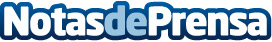 www.pujasonline.com se posiciona como líder del mercado en el sector de subastas en internet de productos electrónicosLas subastas online ya se popularizaron en su momento con proyectos como  eBay. 
Es una forma de conseguir productos a precios muy baratos y cuenta además con el añadido de la competición o del juego estratégico. 

Datos de contacto:www.pujasonline.comNota de prensa publicada en: https://www.notasdeprensa.es/wwwpujasonlinecom-se-posiciona-como-lider-del-mercado-en-el-sector-de-subastas-en-internet-de-productos-electronicos Categorias: Hardware E-Commerce Dispositivos móviles http://www.notasdeprensa.es